           KАРАР                                                                       РЕШЕНИЕО проведении публичных слушаний по проекту «Правила землепользования и застройки с. Зильдярово,  д. Исламгулово, с.Шатмантамак,  д. Успех,  д. Чияле, д. Тимяшево, д.Карышево, д. Яшелькуль сельского поселения Зильдяровский сельсовет муниципального района Миякинский район Республики Башкортостан»Руководствуясь Уставом администрация сельского поселения Зильдяровский сельсовет муниципального района Миякинский район Республики Башкортостан Совет сельского поселения Зильдяровский сельсовет муниципального района Миякинский район Республики Башкортостан решил:Провести публичные слушания по проекту «Правила землепользования и застройки с. Зильдярово,  д. Исламгулово, с.Шатмантамак, д. Успех,  д. Чияле,  д. Тимяшево, д. Карышево, д. Яшелькуль сельского поселения Зильдяровский сельсовет муниципального района Миякинский район Республики Башкортостан»  29 апреля 2015 года в 1100 часов в здании администрации сельского поселения Зильдяровский сельсовет муниципального района Миякинский район Республики Башкортостан.Создать комиссию по организации и проведению публичных слушаний по проекту «Правила землепользования и застройки с. Зильдярово,  д. Исламгулово, с.Шатмантамак, д. Успех,  д. Чияле,  д. Тимяшево, д. Карышево, д. Яшелькуль сельского поселения Зильдяровский сельсовет муниципального района Миякинский район Республики Башкортостан»  в следующем составе: Для ознакомления населения проект «Правила землепользования и застройки с. Зильдярово,  д. Исламгулово, с.Шатмантамак, д. Успех,  д. Чияле,  д. Тимяшево, д. Карышево, д. Яшелькуль  сельского поселения Зильдяровский сельсовет муниципального района Миякинский район Республики Башкортостан» выставить на информационном стенде в здании администрации сельского поселения Зильдяровский сельсовет муниципального района Миякинский район Республики Башкортостан, а также разместить в сети интернет на сайте муниципального образования по адресу http://spzildyarovski.ru/Письменные предложения по проекту «Правила землепользования и застройки с. Зильдярово,  д. Исламгулово, с.Шатмантамак, д. Успех,  д. Чияле,  д. Тимяшево, д. Карышево, д. Яшелькуль сельского поселения Зильдяровский сельсовет муниципального района Миякинский район Республики Башкортостан» с указанием фамилии, имени, отчества, даты и места рождения, адреса места жительства гражданина, внесшего предложение, принимаются по адресу: Миякинский район, с. Зильдярово, ул. Дружбы, д.12, в течение не менее двух месяцев с момента публикации в газете «Октябрь» информационного сообщения о размещении проекта «Правила землепользования и застройки с. Зильдярово,  д. Исламгулово, с.Шатмантамак, д. Успех,  д. Чияле,  д. Тимяшево, д. Карышево, д. Яшелькуль  сельского поселения Зильдяровский сельсовет муниципального района Миякинский район Республики Башкортостан» на официальном сайте муниципального образования. Глава сельского поселения					З.З.Идрисов26.02.2015г.№ 195Башkортостан РеспубликаhыМиәкә районы муниципаль районының Елдәр ауыл советы ауыл биләмәhе Советы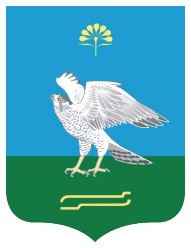 Республика БашкортостанСовет сельского поселения Зильдяровский сельсовет муниципального района Миякинский районПредседатель комиссииИдрисов Зиннур Заригатович – Глава сельского поселения Зильдяровский сельсовет муниципального района Миякинский район Республики Башкортостан                                      Заместитель председателя комиссииГареева Гульназ Мазгаровна – управляющий делами администрации сельского поселения Зильдяровский сельсовет муниципального района Миякинский район Республики БашкортостанСекретарь комиссии Саяхова Венера Минигалиевна – специалист 2 категории администрации сельского поселения Зильдяровский сельсовет муниципального района Миякинский район Республики БашкортостанБурханов Раиль КурбангалиевичГлавный архитектор администрации муниципального района Миякинский район Республики Башкортостан (по согласованию)Минегулов Ринат АдиповичДепутат Совета муниципального района Миякинский район Республики Башкортостан (по согласованию)Муллабаев Рафис РавиловичДепутат Совета сельского поселения Зильдяровский сельсовет муниципального района Миякинский район Республики Башкортостан